Publicado en Madrid el 03/12/2021 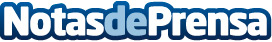 Javier Santos se adentra en el lado más oscuro de la Transición española en 'Ruinas'El escritor rememora el primer atentado cometido por ETA en la cafetería Rolando en la calle del Correo de Madrid y las revueltas carcelarias de 1977 en su nueva novela llena de venganza, violencia y dolorDatos de contacto:Editorial TregolamServicios editoriales918 675 960Nota de prensa publicada en: https://www.notasdeprensa.es/javier-santos-se-adentra-en-el-lado-mas-oscuro Categorias: Nacional Historia Literatura http://www.notasdeprensa.es